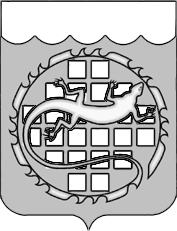 О проведении муниципальной выставки поделок из природного материала «Природа и творчество»На основании приказа Управления образования администрации Озерского городского округа Челябинской области от 15 июня 2016г. № 236 «Об утверждении перечней муниципальных мероприятий для обучающихся образовательных организаций, подведомственных Управлению образования, в 2017-2018 учебном году», в целях решения задач экологического воспитания эстетическими средствами и развития индивидуальных творческих способностей обучающихся, п р и к а з ы в а ю:1. Провести муниципальную выставку поделок из природного материала «Природа и творчество» в период с 1 по 16 октября 2017г. в соответствии с положением.2. Утвердить положение о проведении муниципальной выставки поделок из природного материала «Природа и творчество» (приложение).3. Директору МБУ ДО «ДЭБЦ» Косажевской Н.В. создать организационно-технические и методические условия для проведения муниципальной выставки поделок из природного материала «Природа и творчество».4. Контроль исполнения приказа возложить на старшего инспектора образовательных учреждений отдела общего и дополнительного образования Несмирную А.М.Начальник Управления                                                                       Л.В. Горбунова         Приложение         к приказу Управления образования        от ____________ 2017г. № _______Положение о проведении муниципальной выставки поделок из природного материала «Природа и творчество»I. Цели и задачи  Познакомить детей с богатейшими природными богатствами Южного Урала. Реализовать задачу экологического воспитания эстетическими средствами. Способствовать развитию индивидуальных творческих способностей обучающихся. II. Место и время проведения Мероприятие будет проводиться в МБУ ДО «ДЭБЦ» в период с 2 по 16 октября 2017г.Прием поделок – с 2 по 8 октября 2017г. в рабочие дни с 10.00 до 17.00 часов.Раздача работ будет осуществляться с 16 октября по 21 октября 2017г.Подведение итогов выставки – 24 октября 2017г.Выставка открыта для посещения образовательными организациями с 10 по 15 октября 2017г.III. Участники В выставке участвуют дошкольники 4-7 лет и обучающиеся 1-11 классов.IV. Порядок проведения На выставку представляются не более 3-х работ от одной образовательной организации, выполненных из природного материала, который  не испортится в течение проведения выставки.Каждая работа должна иметь этикетку (10см х4(5) см) следующего содержания:1. Название работы.2. Ф.И. автора, возраст, наименование образовательной организации.3. Ф.И.О.(полностью) руководителя кружка (педагога).Для участия в выставке необходимо предоставить заявку от образовательной организации вместе с  работами участников в соответствии с требованиями в период с 2 до 8 октября 2017г. в здании ДЭБЦ по адресу ул. Горная, 14, кабинет № 14.Форма  заявки:Заявка на участие в муниципальной выставке поделок из природного материала «Природа и творчество»Наименование ОО  ____________________                             МБДОУ или МБОУV. Подведение итогов и определение победителей Подведение итогов выставки состоится 24 октября 2017г. в МБУ ДО «ДЭБЦ».VI. НаграждениеПобедители и участники конкурса награждаются дипломами  и грамотами.VII. Куратор выставки – Смирнова Ольга Александровна, заместитель директора МБУ ДО «ДЭБЦ», телефон 7-66-92.Рассылка: дело, Несмирная А.М., МБУ ДО «ДЭБЦ», дошкольные и общеобразовательные организации                                       .№                                 .                                                          .№                                 .                    №Ф. И. участника№ ОО, класс/группаНазвание работыФ.И.О. педагога-наставника1.2.3.